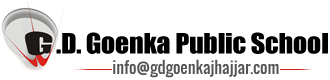 ASSESSMENT I – DATE SHEET May 20-21(ONLINE)UNIT TEST –I DATE SHEET May 20-21 (ONLINE)UNIT TEST –I DATE SHEET May 20-21 (ONLINE)UNIT TEST –I DATE SHEET May 20-21 (ONLINE)Exam Timings: (30 min. duration) only. Click submit button once you finish the test Exams will be conducted online on Edlantics  portal only, keep your login ids and passwords ready with you, do not miss any of the exam, it will not be rescheduled.        Regards PrincipalDATEP.NURNURSERYK.G.Class I.22.05.20THURSDAYENGLISH10.40-11.10 amENGLISH10-10.30 amENGLISH9.10-9.50 amENGLISH  8.20-9 am23.05.20FRIDAYMATHS10.40-11.10 amMATHS10-10.30 amHINDI9.10-9.50 amHINDI8.20-9 am    ANDCOMP-9.50-10.20am24.05.20SATURDAY--MATHS9.10-9.50 amMATHS8.20-9 am25.05.20SUNDAY--EVS9.10-9.50 amEVS8.20-9 amDATECLASS-IICLASS-IIICLASS-IVCLASS-V24.05.20SATURDAYHINDI10.00-10.40amHINDI10:50-11:20 amHINDI11.30-12.10pmCOMPUTER12.20-1.00pm25.05.20SUNDAYENGLISH10.00-10.40amENGLISH10:50-11:20 amENGLISH11.30-12.10pmMATHS12.20-1.00pm26.05.20MONDAYMATHS7.30-8.10 amMATHS8.20-9 amMATHS9.10 -9.50amHINDI10.00-10.40am27.05.20TUESDAYSCIENCE7.30-8.10 amSCIENCE8.20-9 amSCIENCE9.10 -9.50amENGLISH10.00-10.40am28.05.20WEDNESDAYCOMPUTER7.30-8.10 amCOMPUTER8.20-9 amCOMPUTER9.10 -9.50am SCIENCE10.00-10.40amDATEVIVIIVIII29.05.2020FRENCH7.30-8.10 amFRENCH8.20-9 amFRENCH9.10 -9.50am30.05.2020HINDI7.30-8.10 amHINDI8.20-9 amHINDI9.10 -9.50am31.05.2020ENGLISH7.30-8.10 amENGLISH8.20-9 amENGLISH9:10 am-9:50am01.06.2020MATHS7.30-8.10 amMATHS8.20-9 amMATHS9:10 am-9:50am02.06.2020SCIENCE7.30-8.10 amSCIENCE8.20-9 amSCIENCE9:10 am-9:50am03.06.20SST7.30-8.10 amSST8.20-9 amSST9:10 am-9:50am04.06.2020Computers7.30-8.10 amComputers8.20-9 amComputers9:10 am-9:50amDATEIX-XXIXIXIScienceCommerceHumanities29.05.2020MATHS10.00-10.40amENGLISH7.30-8.10 amENGLISH7.30-8.10 amENGLISH7.30-8.10 am30.05.2020SCIENCE10.00-10.40amMATHS7.30-8.10 amMATHS7.30-8.10 amHISTORY7.30-8.10 am31.05.2020ENGLISH10.00-10.40amPE7.30-8.10 amPE7.30-8.10 amPE7.30-8.10 am01.06.2020S.St.10.00-10.40amBIOLOGY7.30-8.10 amECONOMICS7.30-8.10 amECONOMICS7.30-8.10 am02.06.2020COMPUTER10.00-10.40amPHYSICS7.30-8.10 amBUSINESS STUDIES7.30-8.10 amPOLITICAL SCIENCE7.30-8.10 am03.06.2020HINDI10.00-10.40amCHEMISTRY7.30-8.10 amACCOUNTS7.30-8.10 am-